Российская Федерация (Россия)                               Республика Саха (Якутия)Муниципальное образование «Поселок Чернышевский» Мирнинского района Республики Саха (Якутия)Чернышевский поселковый Совет депутатов_____СЕССИЯМУНИЦИПАЛЬНЫЙ ПРАВОВОЙ АКТ «О внесении изменений и дополнений в устав муниципального образования «Посёлок Чернышевский» Мирнинского района Республики Саха (Якутия)от __.__.2019 №____2019 год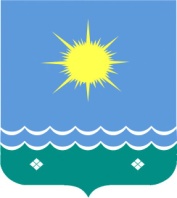 МУНИЦИПАЛЬНОЕ ОБРАЗОВАНИЕ «ПОСЁЛОК ЧЕРНЫШЕВСКИЙ»МИРНИНСКОГО РАЙОНА РЕСПУБЛИКИ САХА (ЯКУТИЯ)ПОСЕЛКОВЫЙ СОВЕТ ДЕПУТАТОВСАХА ӨРӨСПүүБүЛүКЭТИН МИИРИНЭЙ ОРОЙУОНУН«ЧЕРНЫШЕВСКАЙ БӨhүӨЛЭГЭ» МУНИЦИПАЛЬНАЙ ТЭРИЛЛИИБӨhүӨЛЭК ДЬОКУТААТТАРЫН СЭБИЭТЭМУНИЦИПАЛЬНЫЙ ПРАВОВОЙ АКТ О внесении изменений и дополнений в устав муниципального образования «Посёлок Чернышевский»  Мирнинского района Республики Саха (Якутия)от __.__.2019 №____Настоящий муниципальный правовой акт разработан в целях приведения положений устава муниципального образования в соответствие с Федеральным законом от 19.02.2018 № 17-ФЗ «О внесении изменений в статью 77 Федерального закона «Об общих принципах организации местного самоуправления в Российской Федерации» и статью 25.1 Федерального закона «О защите конкуренции», с Федеральным законом от 30.08.2018 № 340-ФЗ «О внесении изменений в Градостроительный кодекс Российской федерации и отдельные законодательные акты Российской Федерации», с Федеральным законом от 30.10.2018 № 387-ФЗ «О внесении изменений в статьи 2 и 28 Федерального закона «Об общих принципах организации местного самоуправления в  Российской Федерации», с Федеральным законом от 29.12.2017 № 443-ФЗ «Об организации дорожного движения в Российской Федерации и о внесении изменений в отдельные законодательные акты Российской Федерации», с Федеральным законом от 31.12.2017 № 503-ФЗ «О внесении изменений в Федеральный закон «Об отходах производства и потребления» и отдельные законодательные акты Российской Федерации», с Федеральным законом от 27.12.2018 № 498-ФЗ «Об ответственном обращении с животными и о внесении изменений в отдельные законодательные акты Российской Федерации», с учетом рекомендаций Управления Министерства юстиции Российской Федерации по Республике Саха (Якутия), Статья 1Внести следующие изменения в устав муниципального образования:          1. Пункт 2.7 части 2 статьи 62 «Контроль и надзор за деятельностью органов местного самоуправления и должностных лиц местного самоуправления» изложить в следующей редакции:«Информация о плановых и внеплановых проверках деятельности органов местного самоуправления и должностных лиц местного самоуправления, об их результатах и о принятых мерах по пресечению и (или) устранению последствий выявленных нарушений подлежит внесению в единый реестр проверок в соответствии с правилами формирования и ведения единого реестра проверок, утвержденными Правительством Российской Федерации.»;2. Дополнить часть 22 пункта 1 статьи 5 устава «Вопросы местного значения городского поселения» следующими словами:«, направление уведомления о соответствии указанных в уведомлении о планируемых строительстве или реконструкции объекта индивидуального жилищного строительства или садового дома (далее - уведомление о планируемом строительстве) параметров объекта индивидуального жилищного строительства или садового дома установленным параметрам и допустимости размещения объекта индивидуального жилищного строительства или садового дома на земельном участке, уведомления о несоответствии указанных в уведомлении о планируемом строительстве параметров объекта индивидуального жилищного строительства или садового дома установленным параметрам и (или) недопустимости размещения объекта индивидуального жилищного строительства или садового дома на земельном участке, уведомления о соответствии или несоответствии построенных или реконструированных объекта индивидуального жилищного строительства или садового дома требованиям законодательства о градостроительной деятельности при строительстве или реконструкции объектов индивидуального жилищного строительства или садовых домов на земельных участках, расположенных на территориях поселений, принятие в соответствии с гражданским законодательством Российской Федерации решения о сносе самовольной постройки, решения о сносе самовольной постройки или ее приведении в соответствие с предельными параметрами разрешенного строительства, реконструкции объектов капитального строительства, установленными правилами землепользования и застройки, документацией по планировке территории, или обязательными требованиями к параметрам объектов капитального строительства, установленными федеральными законами (далее также - приведение в соответствие с установленными требованиями), решения об изъятии земельного участка, не используемого по целевому назначению или используемого с нарушением законодательства Российской Федерации, осуществление сноса самовольной постройки или ее приведения в соответствие с установленными требованиями в случаях, предусмотренных Градостроительным кодексом Российской Федерации"»;3. В части 4 статьи 17 «Публичные слушания, общественные обсуждения» слова «по проектам и вопросам указанным в части 3 настоящей статьи,» исключить.4. Часть 5 пункта 1 статьи 5 устава «Вопросы местного значения городского поселения» изложить в следующей редакции:«дорожная деятельность в отношении автомобильных дорог местного значения в границах населенных пунктов поселения и обеспечение безопасности дорожного движения на них, включая создание и обеспечение функционирования парковок (парковочных мест), осуществление муниципального контроля за сохранностью автомобильных дорог местного значения в границах населенных пунктов поселения, организация дорожного движения, а также осуществление иных полномочий в области использования автомобильных дорог и осуществления дорожной деятельности в соответствии с законодательством Российской Федерации;»;5. Часть 20 пункта 1 статьи 5 устава «Вопросы местного значения городского поселения» изложить в следующей редакции:«участие в организации деятельности по накоплению (в том числе раздельному накоплению) и транспортированию твердых коммунальных отходов;»;6. Часть 12 пункта 1 статьи 6 устава «Права органов местного самоуправления муниципального образования на решение вопросов, не отнесенных к вопросам местного значения» изложить в следующей редакции:«осуществление деятельности по обращению с животными без владельцев, обитающими на территории поселения;».Статья 2Настоящий муниципальный правовой акт подлежит государственной регистрации в Управлении Министерства юстиции Российской Федерации 
по Республике Саха (Якутия) в порядке, установленном Федеральным законом 
от 21.07.2005 года № 97-ФЗ «О государственной регистрации уставов муниципальных образований».Статья 3Настоящий муниципальный правовой акт подлежит официальному опубликованию (обнародованию) и вступает в силу после официального опубликования (обнародования) после его государственной регистрации. Глава  МО «Поселок  Чернышевский»                                                 	Л.Н. ТрофимоваПредседатель Чернышевского поселкового Совета депутатов                                              Н.В. Кондратюк